Thema bij mij thuisDe krukken: 	Een kruk is een stok waar je op kunt leunen. Mensen die moeilijk lopen, omdat ze bijvoorbeeld een been gebroken hebben, gebruiken krukken. De rollator:	Een rollator is een looprek voor oude mensen. Bovenaan zitten handvatten en onderaan wieltjes.De wandelstok:	Een wandelstok is een stok waar je op kunt leunen. Mensen die moeilijk lopen gebruiken een wandelstok.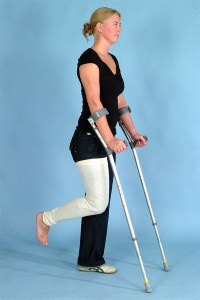 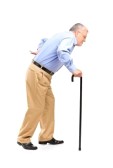 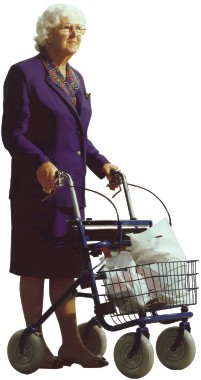 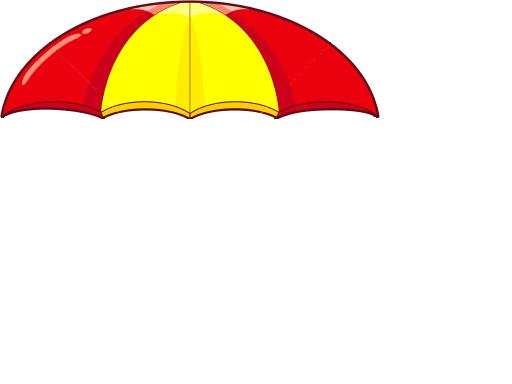 